<countries><country name="Montenegro"><location name="Podgorica"><wmo>13463</wmo><lat>42.44</lat><lng>19.24</lng><alt>45</alt> <synops><synop><date>16</date> // SAMO DAN<time>09:00</time> //CET=>UTC+1 zimi,UTC+2 ljeti<temp>8.9</temp> // temperature °C<rh>43.4</rh> // humidity %<pmsl>1027.2</pmsl> // pressure-nivo mora<p>1021</p> // pressure mb<wind_dir>360</wind_dir> // pravac vjetra 0-360<wind_speed>8</wind_speed> // brzina vjetra m/s<weather_type>Vedro</weather_type> //tip vremen	a (tekst za vremensku pojavu ili tekst za oblacnost ako nema pojava)<sifra>1</sifra> //sifra SLIKE racuna se iz vise parametara<clouds>1</clouds> // 0-8 pokrivenost neba<ccl>1</ccl> //niska oblacnost<ccm>0</ccm> // srednja oblacnost<cch>0</cch> //visoka oblacnost</synop></synops></location><country>
<countries>SIFRADNEVNA SLIKANOCNA SLIKA1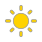 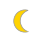 2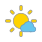 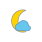 3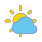 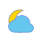 4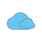 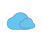 5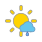 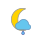 6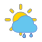 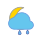 7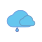 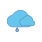 8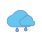 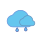 9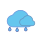 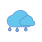 10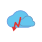 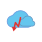 11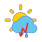 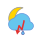 12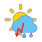 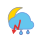 13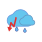 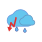 14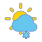 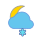 15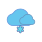 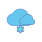 16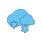 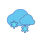 17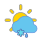 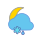 18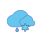 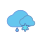 19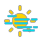 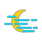 20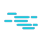 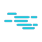 21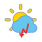 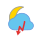 22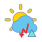 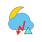 23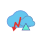 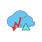 24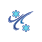 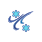 25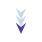 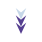 26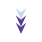 27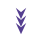 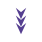 28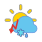 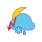 29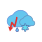 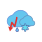 30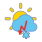 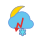 31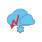 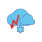 32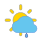 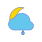 